Supplementary AppendixA cohort study on long-term exposure to air pollution and incidence of liver cirrhosisRiccardo Orioli, Angelo G. Solimini, Paola Michelozzi, Francesco Forastiere, Marina Davoli, Giulia CesaroniTable S1. Study population exposure to main air pollutants and PM components. Average 2010 pollutant levels from Land Use Regression Models.Table S2. Pearson’s correlation coefficients of standard pollutants and PM components. Table S3. Adjusted Hazard Ratios (HRs), 95% confidence intervals (95% CI) and p-trend values for the association between ambient air pollution and liver cirrhosis, according to quartiles of the distribution.Models adjusted for educational level, occupational status, marital status, place of birth, area-level SEP and stratified by sex, age as the time scale.Table S4. Adjusted Hazard Ratios (HRs) and 95% confidence intervals (95% CI) for the association between ambient air pollution and liver cirrhosis by interquartile range (IQR) increments.Models adjusted for educational level, occupational status, marital status, place of birth, area-level SEP and stratified by sex, age as the time scale.Hazard Ratios per interquartile range increments of pollutants: PM10 4.7 µg/m3; PM coarse 3.5 µg/m3; PM2.5 1.7 µg/m3; PM2.5abs 0.4x10-5/m; NO2 12.9 µg/m3; NOx 32.5 µg/m3; PM10Cu 20.9 ng/m3; PM10Fe 458.1 ng/m3; PM10K 61.3 ng/m3; PM10Ni 1.5 ng/m3; PM10Si 359.7 ng/m3; PM10V 0.7 ng/m3; PM10Zn 12.1 ng/m3; PM2.5Cu 4.2 ng/m3; PM2.5Fe 99.8 ng/m3; PM2.5Zn 4.6 ng/m3.Table S5. Modification of the association between main pollutants and cirrhosis by participants’ characteristics.SEP: Socio-economic Position; p for interaction according to Likelihood Ratio test. Models adjusted for educational level, occupational status, marital status, place of birth, area-level SEP and stratified by sex, age as the time scale.Hazard Ratios per fixed increments: PM10 10 µg/m3; PM coarse 10 µg/m3; PM2.5 5 µg/m3; PM2.5abs 1x10-5/m; NO2 10 µg/m3; NOx 20 µg/m3; PM10Cu 20 ng/m3; PM10Fe 500 ng/m3; PM10K 100 ng/m3; PM10Ni 2 ng/m3; PM10Si 500 ng/m3; PM10V 3 ng/m3; PM10Zn 20 ng/m3; PM2.5Cu 5 ng/m3; PM2.5Fe 100 ng/m3; PM2.5Zn 10 ng/m3.Table S6. Modification of the association between PM components and cirrhosis by participants’ characteristics.SEP: Socio-economic Position; p for interaction according to Likelihood Ratio test. Models adjusted for educational level, occupational status, marital status, place of birth, area-level SEP and stratified by sex, age as the time scale. Hazard Ratios per fixed increments of pollutants: PM10 10 µg/m3; PM coarse 10 µg/m3; PM2.5 5 µg/m3; PM2.5abs 1x10-5/m; NO2 10 µg/m3; NOx 20 µg/m3; PM10Cu 20 ng/m3; PM10Fe 500 ng/m3; PM10K 100 ng/m3; PM10Ni 2 ng/m3; PM10Si 500 ng/m3; PM10V 3 ng/m3; PM10Zn 20 ng/m3; PM2.5Cu 5 ng/m3; PM2.5Fe 100 ng/m3; PM2.5Zn 10 ng/m3.Table S7. Adjusted Hazard Ratios (HRs) and 95% confidence intervals (95% CI) for the association between ambient air pollution and liver cirrhosis in the Rome Longitudinal Study (main analysis), and corresponding e-values. Rome 2001-2015.Models adjusted for educational level, occupational status, marital status, place of birth, area-level SEP and stratified by sex, age as the time scale. Hazard Ratios per fixed increments of pollutants: PM10 10 µg/m3; PM coarse 10 µg/m3; PM2.5 5 µg/m3; PM2.5abs 1x10-5/m; NO2 10 µg/m3; NOx 20 µg/m3; PM10Cu 20 ng/m3; PM10Fe 500 ng/m3; PM10K 100 ng/m3; PM10Ni 2 ng/m3; PM10Si 500 ng/m3; PM10V 3 ng/m3; PM10Zn 20 ng/m3; PM2.5Cu 5 ng/m3; PM2.5Fe 100 ng/m3; PM2.5Zn 10 ng/m3.Table S8. Adjusted Hazard Ratios (HRs) and 95% confidence intervals (95% CI) for the association between main pollutants and liver cirrhosis: two pollutant models.Models adjusted for educational level, occupational status, marital status, place of birth, area-level SEP and stratified by sex, age as the time scale.Hazard Ratios per fixed increments of pollutants: PM10 10 µg/m3; PM coarse 10 µg/m3; PM2.5 5 µg/m3; PM2.5abs 1x10-5/m; NO2 10 µg/m3; NOx 20 µg/m3.Table S9. Adjusted Hazard Ratios (HRs) and 95% confidence intervals (95% CI) for the association between PM components and liver cirrhosis: two pollutant models.Models adjusted for educational level, occupational status, marital status, place of birth, area-level SEP and stratified by sex, age as the time scale.Hazard Ratios per fixed increments of pollutants: PM10Cu 20 ng/m3; PM10Fe 500 ng/m3; PM10K 100 ng/m3; PM10Ni 2 ng/m3; PM10Si 500 ng/m3; PM10V 3 ng/m3; PM10Zn 20 ng/m3; PM2.5Cu 5 ng/m3; PM2.5Fe 100 ng/m3; PM2.5Zn 10 ng/m3.Figure S1. Estimated exposure-response curves (solid lines) and 95% CI (dashed lines) for PM coarse, PM2.5 absorbance, and NO2 and incidence of cirrhosis.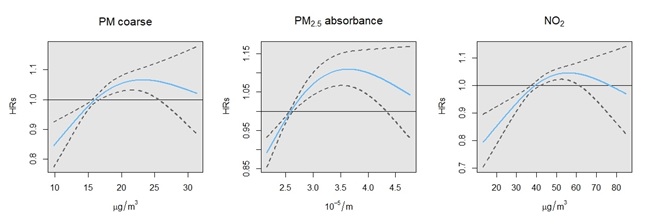 Models adjusted for educational level, occupational status, marital status, place of birth, area-level SEP and stratified by sex, age as the time scale. The curves were obtained by replacing the linear term with natural splines (two degrees of freedom). Associations with statistical evidence of non-linearity are reported only.List of ICD-9-CM codesCirrhosis571.2, 571.5, 571.6Cirrhosis complications456.0, 456.1, 456.2, 456.20, 456.21572.2, 572.3, 572.4Viral hepatitis070, 070.0, 070.1, 070.2, 070.20, 070.21, 070.22, 070.23, 070.3, 070.30, 070.31, 070.32, 070.33, 070.4, 070.41, 070.42, 070.43, 070.44, 070.49, 070.5, 070.51, 070.52, 070.53, 070.54, 070.59, 070.6, 070.9Other at-risk conditions273.4, 275.0, 275.1303.90, 303.91, 303.92, 303.93, 453.0571.0, 571.1, 571.2, 571.3, 571.40, 571.41, 517.42, 517.49, 571.8, 571.9, 573.0, 573.2, 573.3, 573.8, 573.9, 576.1V11.3StatisticsStatisticsStatisticsStatistics25%Mean75%SDMain pollutantsPM10 (µg/m3)33.336.638.05.1PM coarse (µg/m3)14.817.018.33.3PM2.5 (µg/m3)18.419.620.11.9PM2.5abs (1x10-5/m)2.42.72.80.5NO2 (µg/m3)35.742.848.610.2NOx (µg/m3)67.985.0100.324.2Metal componentsPM10Cu (ng/m3)39.456.860.426.7PM10Fe (ng/m3)851.21166.01309.3524.1PM10K (ng/m3)445.9506.7507.2115.2PM10Ni (ng/m3)2.22.93.61.1PM10Si (ng/m3)889.91080.81249.6281.8PM10V (ng/m3)3.94.34.50.7PM10Zn (ng/m3)33.341.745.412.3PM2.5Cu (ng/m3)12.115.116.34.2PM2.5Fe (ng/m3)199.0259.6298.780.4PM2.5Zn (ng/m3)21.124.125.74.5PM10 PM coarse PM2.5 PM2.5 abs NO2 NOx PM10 CuPM10 FePM10 KPM10 NiPM10 SiPM10 VPM10 ZnPM2.5 CuPM2.5 FePM2.5 ZnPM101.00PM coarse0.931.00PM2.50.930.911.00PM2.5 abs0.600.650.651.00NO20.590.710.650.611.00NOx0.550.620.610.520.711.00PM10 Cu0.820.860.850.710.700.581.00PM10 Fe0.830.910.870.700.740.580.931.00PM10 K0.520.510.540.800.470.340.580.611.00PM10 Ni0.150.320.220.240.460.640.240.260.081.00PM10 Si0.460.520.520.370.480.490.460.480.290.511.00PM10 V0.480.510.500.730.500.460.550.490.780.230.351.00PM10 Zn0.830.880.860.740.620.560.910.920.560.260.470.511.00PM2.5 Cu0.720.810.770.690.680.590.960.860.530.320.450.520.871.00PM2.5 Fe0.740.850.790.720.610.560.860.880.520.330.440.480.980.851.00PM2.5 Zn0.500.610.550.810.620.500.740.690.860.290.340.720.650.790.661.00Main pollutantsMain pollutantsMain pollutantsMain pollutantsPM10 metal componentsPM10 metal componentsPM10 metal componentsPM10 metal componentsPM2.5 metal componentsPM2.5 metal componentsPM2.5 metal componentsPM2.5 metal componentsPollutantQuartileHR(95% CI)PollutantQuartileHR(95% CI)PollutantQuartileHR(95% CI)PM1011.00PM10Cu11.00PM2.5Cu11.0021.07(1.01-1.13)21.08(1.02-1.13)21.08(1.02-1.13)31.07(1.02-1.13)31.10(1.04-1.15)31.10(1.04-1.15)41.09(1.03-1.14)41.10(1.04-1.15)41.15(1.09-1.21)p-trend0.0050.005p-trend0.0010.001p-trend<0.001<0.001PM coarse11.00PM10Fe11.00PM2.5Fe11.0021.06(1.00-1.12)21.04(0.99-1.10)21.07(1.01-1.12)31.10(1.05-1.16)31.11(1.05-1.16)31.11(1.06-1.17)41.11(1.05-1.16)41.07(1.01-1.12)41.15(1.09-1.21)p-trend<0.001<0.001p-trend0.0060.006p-trend<0.001<0.001PM2.511.00PM10K11.00PM2.5Zn11.0021.06(1.01-1.12)20.99(0.94-1.05)21.07(1.02-1.13)31.06(1.01-1.12)30.98(0.93-1.04)31.08(1.03-1.14)41.11(1.05-1.16)41.03(0.97-1.08)41.10(1.04-1.15)p-trend0.0010.001p-trend0.4240.424p-trend0.0020.002PM2.5 abs11.00PM10Ni11.0021.04(0.99-1.10)21.03(0.97-1.09)31.08(1.02-1.14)31.08(1.02-1.14)41.15(1.10-1.21)41.14(1.09-1.20)p-trend<0.001<0.001p-trend<0.001<0.001NO211.00PM10Si11.0021.06(1.00-1.12)21.08(1.02-1.14)31.10(1.05-1.16)31.06(1.00-1.11)41.11(1.06-1.17)41.11(1.05-1.16)p-trend<0.001<0.001p-trend0.0020.002NOx11.00PM10V11.0021.06(1.00-1.12)21.06(1.00-1.12)31.12(1.07-1.18)31.09(1.04-1.15)41.20(1.14-1.25)41.10(1.05-1.16)p-trend<0.001<0.001p-trend<0.001<0.001PM10Zn11.0021.06(1.00-1.11)31.11(1.06-1.17)41.15(1.09-1.20)p-trend<0.001<0.001ExposureExposureIncidence of cirrhosis(n = 10,111)Incidence of cirrhosis(n = 10,111)ExposureExposureHRa(95% CI)Main pollutantsPM101.02(1.01-1.04)PM coarse1.04(1.02-1.06)PM2.51.03(1.01-1.04)PM2.5abs1.03(1.02-1.05)NO21.04(1.02-1.07)NOx1.07(1.05-1.10)Metal componentsPM10 Cu1.03(1.01-1.04)PM10 Fe1.02(1.01-1.04)PM10 K1.01(1.00-1.02)PM10 Ni1.07(1.05-1.10)PM10 Si1.04(1.02-1.07)PM10 V1.04(1.02-1.05)PM10 Zn1.04(1.03-1.06)PM2.5 Cu1.05(1.03-1.07)PM2.5 Fe1.06(1.04-1.09)PM2.5 Zn1.04(1.02-1.06)PM10PM coarsePM2.5PM2.5absorbanceNO2NOxHR (95% CI)HR (95% CI)HR (95% CI)HR (95% CI)HR (95% CI)HR (95% CI)Age class30-491.03 (0.94-1.13)1.08 (0.94-1.24)1.02 (0.90-1.17)1.07 (0.98-1.18)1.04 (0.99-1.08)1.06 (1.02-1.10)50-641.01 (0.94-1.08)1.03 (0.92-1.14)1.03 (0.93-1.17)1.01 (0.94-1.09)1.00 (0.96-1.03)1.01 (0.98-1.04)65-741.07 (1.01-1.15)1.12 (1.01-1.24)1.11 (1.02-1.35)1.11 (1.04-1.19)1.05 (1.02-1.09)1.06 (1.03-1.09)>=751.08 (0.99-1.17)1.19 (1.05-1.35)1.11 (1.00-1.38)1.14 (1.05-1.24)1.04 (0.99-1.08)1.05 (1.01-1.09)p for interaction0.482<0.001<0.001<0.001<0.001<0.001GenderMales1.03 (0.99-1.09)1.07 (0.99-1.16)1.05 (0.98-1.18)1.08 (1.02-1.14)1.02 (1.00-1.05)1.04 (1.02-1.06)Females1.08 (1.02-1.14)1.17 (1.07-1.28)1.12 (1.04-1.36)1.10 (1.04-1.17)1.05 (1.02-1.08)1.06 (1.03-1.08)p for interaction0.3100.1190.1960.5730.1770.279Educational levelVery High1.08 (0.96-1.21)1.13 (0.94-1.35)1.10 (0.95-1.42)1.11 (0.98-1.26)1.02 (0.96-1.09)1.07 (1.01-1.13)High1.00 (0.92-1.09)1.06 (0.93-1.20)1.04 (0.93-1.20)1.09 (1.00-1.18)1.02 (0.98-1.07)1.05 (1.01-1.09)Intermediate1.05 (0.98-1.13)1.13 (1.01-1.26)1.06 (0.96-1.23)1.08 (1.00-1.16)1.04 (1.00-1.08)1.04 (1.01-1.07)Low1.07 (1.01-1.14)1.13 (1.03-1.23)1.12 (1.03-1.35)1.09 (1.02-1.16)1.04 (1.01-1.07)1.04 (1.02-1.07)p for interaction0.5500.8500.6670.9850.9320.817Area-level SEPVery High1.11 (1.01-1.22)1.15 (0.99-1.33)1.14 (1.01-1.48)1.12 (1.01-1.24)1.03 (0.98-1.08)1.07 (1.02-1.12)High0.99 (0.91-1.08)0.98 (0.85-1.12)0.98 (0.87-1.07)1.06 (0.96-1.16)1.00 (0.95-1.04)1.02 (0.98-1.06)Intermediate1.01 (0.94-1.09)1.06 (0.94-1.20)1.02 (0.92-1.16)1.04 (0.96-1.14)1.03 (0.99-1.07)1.02 (0.98-1.05)Low1.07 (0.98-1.16)1.17 (1.04-1.32)1.09 (0.98-1.33)1.06 (0.98-1.16)1.06 (1.02-1.10)1.05 (1.01-1.08)Very Low1.11 (1.02-1.21)1.22 (1.07-1.40)1.24 (1.10-1.73)1.16 (1.07-1.26)1.05 (1.01-1.09)1.08 (1.05-1.12)p for interaction0.2020.1400.0450.3570.3470.054Occupational statusEmployed1.00 (0.92-1.08)1.06 (0.94-1.19)1.02 (0.92-1.15)1.04 (0.96-1.13)1.03 (0.99-1.07)1.04 (1.01-1.08)Housewife1.13 (1.05-1.22)1.25 (1.11-1.42)1.18 (1.06-1.56)1.11 (1.02-1.21)1.07 (1.02-1.11)1.08 (1.04-1.12)Unemployed1.01 (0.86-1.18)0.97 (0.76-1.23)1.03 (0.84-1.32)1.06 (0.90-1.24)1.00 (0.93-1.08)1.03 (0.97-1.10)Retired1.06 (1.00-1.12)1.13 (1.03-1.23)1.10 (1.01-1.30)1.12 (1.05-1.19)1.04 (1.01-1.07)1.04 (1.01-1.06)Other1.00 (0.88-1.14)0.97 (0.79-1.18)0.96 (0.80-1.10)1.04 (0.91-1.19)0.96 (0.90-1.03)1.02 (0.96-1.07)p for interaction0.2220.1140.1890.6180.1140.309PM10 CuPM10 FePM10 KPM10 NiPM10 SiPM10 VPM10 ZnPM2.5 CuPM2.5 FePM2.5 ZnHR (95% CI)HR (95% CI)HR (95% CI)HR (95% CI)HR (95% CI)HR (95% CI)HR (95% CI)HR (95% CI)HR (95% CI)HR (95% CI)Age class30-491.01 (0.97-1.04)1.01 (0.96-1.05)1.03 (0.99-1.07)1.17 (1.09-1.25)1.11 (1.03-1.19)1.31 (1.13-1.49)1.03 (0.95-1.10)1.02 (0.97-1.08)1.02 (0.97-1.08)1.07 (0.97-1.17)50-641.01 (0.99-1.04)1.00 (0.97-1.04)1.00 (0.96-1.03)1.01 (0.95-1.07)1.02 (0.96-1.08)1.05 (0.91-1.20)1.03 (0.97-1.09)1.02 (0.98-1.07)1.03 (0.98-1.07)1.02 (0.94-1.09)65-741.03 (1.01-1.06)1.04 (1.00-1.07)1.02 (0.99-1.05)1.12 (1.06-1.18)1.04 (0.98-1.10)1.11 (0.97-1.25)1.09 (1.04-1.14)1.06 (1.02-1.10)1.07 (1.03-1.11)1.08 (1.01-1.16)>=751.04 (1.01-1.07)1.04 (1.00-1.08)1.03 (0.99-1.06)1.13 (1.05-1.21)1.09 (1.02-1.17)1.29 (1.11-1.47)1.12 (1.05-1.19)1.09 (1.04-1.14)1.02 (0.97-1.07)1.15 (1.05-1.25)p for interaction0.3480.3840.5000.0120.2940.1560.1670.1710.0970.265GenderMales1.02 (1.00-1.04)1.02 (1.00-1.04)1.02 (1.00-1.04)1.08 (1.03-1.12)1.06 (1.01-1.10)1.13 (1.03-1.23)1.07 (1.03-1.11)1.05 (1.02-1.08)1.06 (1.02-1.09)1.08 (1.02-1.13)Females1.03 (1.01-1.06)1.04 (1.01-1.06)1.02 (0.99-1.04)1.14 (1.09-1.20)1.06 (1.01-1.12)1.23 (1.11-1.36)1.09 (1.04-1.14)1.07 (1.03-1.10)1.08 (1.04-1.11)1.09 (1.02-1.16)p for interaction0.4460.4030.7950.0720.8800.2990.5530.4340.4430.789Educational levelVery High1.05 (1.01-1.09)1.03 (0.97-1.09)1.02 (0.97-1.07)1.17 (1.04-1.29)1.08 (0.97-1.19)1.22 (0.97-1.47)1.12 (1.02-1.21)1.10 (1.02-1.17)1.09 (1.01-1.17)1.10 (0.96-1.24)High1.02 (0.99-1.05)1.02 (0.98-1.06)1.00 (0.97-1.04)1.15 (1.07-1.23)1.09 (1.01-1.16)1.13 (0.96-1.30)1.08 (1.01-1.14)1.05 (1.00-1.09)1.08 (1.03-1.13)1.07 (0.97-1.16)Intermediate1.03 (1.00-1.05)1.03 (0.99-1.06)1.02 (0.99-1.05)1.09 (1.03-1.15)1.03 (0.97-1.10)1.22 (1.07-1.37)1.06 (1.00-1.12)1.06 (1.02-1.11)1.06 (1.01-1.10)1.11 (1.03-1.19)Low1.03 (1.00-1.05)1.03 (1.00-1.06)1.02 (1.00-1.05)1.08 (1.03-1.13)1.06 (1.01-1.11)1.15 (1.02-1.27)1.07 (1.02-1.12)1.04 (1.01-1.08)1.05 (1.02-1.09)1.07 (1.00-1.13)p for interaction0.7540.9580.8610.4010.7700.8730.8580.6240.7920.869Area-level SEPVery High1.03 (0.99-1.06)1.03 (0.99-1.08)1.02 (0.98-1.07)1.03 (0.91-1.14)1.03 (0.92-1.13)1.13 (0.92-1.34)1.10 (1.02-1.18)1.04 (0.98-1.10)1.08 (1.02-1.14)1.03 (0.92-1.15)High1.01 (0.98-1.04)0.99 (0.95-1.03)1.00 (0.97-1.04)1.07 (0.99-1.16)1.03 (0.95-1.12)1.11 (0.91-1.30)1.02 (0.95-1.09)1.04 (0.98-1.09)1.02 (0.96-1.07)1.05 (0.95-1.16)Intermediate1.01 (0.98-1.04)1.01 (0.97-1.04)0.99 (0.96-1.03)1.08 (1.00-1.15)1.04 (0.97-1.12)1.04 (0.86-1.23)1.03 (0.97-1.10)1.04 (0.99-1.09)1.04 (0.99-1.09)1.05 (0.96-1.15)Low1.04 (1.00-1.07)1.04 (1.00-1.08)1.02 (0.98-1.06)1.12 (1.06-1.18)1.10 (1.03-1.17)1.18 (1.01-1.34)1.08 (1.01-1.15)1.07 (1.02-1.12)1.07 (1.02-1.12)1.12 (1.03-1.21)Very Low1.05 (1.02-1.08)1.06 (1.02-1.11)1.05 (1.01-1.08)1.14 (1.08-1.21)1.07 (1.00-1.13)1.34 (1.19-1.49)1.16 (1.09-1.23)1.08 (1.03-1.13)1.12 (1.07-1.18)1.12 (1.03-1.21)p for interaction0.3690.1450.2920.4790.7500.2970.0830.7190.1500.678Occupational statusEmployed1.02 (0.99-1.05)1.02 (0.98-1.05)1.01 (0.98-1.04)1.13 (1.06-1.20)1.08 (1.01-1.15)1.10 (0.94-1.26)1.04 (0.98-1.10)1.04 (0.99-1.09)1.04 (0.99-1.09)1.08 (1.00-1.17)Housewife1.04 (1.01-1.08)1.05 (1.01-1.09)1.02 (0.99-1.06)1.15 (1.07-1.22)1.10 (1.02-1.17)1.30 (1.13-1.47)1.11 (1.04-1.17)1.08 (1.03-1.13)1.09 (1.04-1.14)1.12 (1.02-1.22)Unemployed1.00 (0.94-1.06)0.98 (0.90-1.06)1.02 (0.96-1.09)1.08 (0.96-1.21)1.02 (0.88-1.15)1.26 (0.96-1.56)1.01 (0.88-1.14)0.99 (0.90-1.09)1.00 (0.90-1.10)0.99 (0.83-1.16)Retired1.04 (1.01-1.06)1.04 (1.01-1.07)1.02 (0.99-1.05)1.07 (1.02-1.13)1.03 (0.98-1.09)1.14 (1.01-1.26)1.10 (1.05-1.15)1.07 (1.03-1.11)1.09 (1.05-1.13)1.10 (1.03-1.16)Other0.98 (0.93-1.04)0.97 (0.90-1.03)1.02 (0.96-1.07)1.06 (0.95-1.17)1.07 (0.96-1.18)1.16 (0.90-1.43)1.00 (0.90-1.11)0.99 (0.92-1.07)1.00 (0.92-1.08)1.00 (0.85-1.15)p for interaction0.2370.1210.9850.5290.6720.6540.2620.2190.1650.593ExposureExposureHR(95% CI)e-value (HR)e-value (95% CI)Main pollutantsPM101.05(1.01-1.09)1.291.14PM coarse1.11(1.05-1.17)1.461.29PM2.51.08(1.03-1.13)1.381.21PM2.5abs1.09(1.05-1.13)1.401.28NO21.03(1.02-1.05)1.221.14NOx1.04(1.03-1.06)1.261.20Metal componentsPM10Cu1.03(1.01-1.04)1.191.12PM10Fe1.03(1.01-1.04)1.191.09PM10K1.02(1.00-1.04)1.161.05PM10Ni1.10(1.07-1.14)1.441.34PM10Si1.06(1.03-1.09)1.311.19PM10V1.17(1.09-1.25)1.621.41PM10Zn1.07(1.04-1.11)1.361.25PM2.5Cu1.05(1.03-1.08)1.291.21PM2.5Fe1.06(1.04-1.09)1.331.24PM2.5Zn1.08(1.04-1.13)1.381.24StandardpollutantsSingle pollutantmodel+PM10+PM coarse+PM2.5+PM2.5 abs+NO2+NOxStandardpollutantsHR (95% CI)HR (95% CI)HR (95% CI)HR (95% CI)HR (95% CI)HR (95% CI)HR (95% CI)PM101.05 (1.01-1.09)1.00 (0.96-1.05)1.02 (0.97-1.06)0.99 (0.95-1.04)PM coarse1.11 (1.05-1.17)1.05 (0.97-1.12)1.01 (0.93-1.08)PM2.51.08 (1.03-1.13)1.03 (0.90-1.16)1.07 (0.93-1.20)0.98 (0.85-1.11)PM2.5 abs1.09 (1.05-1.13)1.09 (1.04-1.14)1.07 (1.02-1.12)1.08 (1.03-1.13)1.07 (1.02-1.12)1.04 (0.99-1.09)NO21.03 (1.02-1.05)1.03 (1.00-1.05)1.01 (0.99-1.04)NOx1.04 (1.03-1.06)1.05 (1.03-1.07)1.04 (1.02-1.06)1.05 (1.03-1.07)1.04 (1.02-1.06)Single pollutantmodel+PM10+PM2.5PM constituentsHR (95% CI)HR (95% CI)HR (95% CI)PM10 Cu1.03 (1.01-1.04)PM10 Fe1.03 (1.01-1.04)PM10 K1.02 (1.00-1.04)1.01 (0.99-1.03)PM10 Ni1.10 (1.07-1.14)1.10 (1.06-1.13)PM10 Si1.06 (1.03-1.09)1.05 (1.01-1.09)PM10 V1.17 (1.09-1.25)1.15 (1.06-1.24)PM10 Zn1.07 (1.04-1.11)PM2.5 Cu1.05 (1.03-1.08)PM2.5 Fe1.06 (1.04-1.09)PM2.5 Zn1.08 (1.04-1.13)1.06 (1.01-1.12)